Беляева, Ирина Геннадьевна. Развитие среднего специального художественного образования в России во второй трети XIX - начале XX веков : диссертация ... кандидата педагогических наук : 13.00.01 / Беляева Ирина Геннадьевна; [Место защиты: Смол. гос. ун-т].- Смоленск, 2012.- 202 с.: ил. РГБ ОД, 61 12-13/739На правах рукописиБеляева Ирина ГеннадьевнаРАЗВИТИЕ СРЕДНЕГО СПЕЦИАЛЬНОГО ХУДОЖЕСТВЕННОГООБРАЗОВАНИЯ В РОССИИ ВО ВТОРОЙ ТРЕТИ XIX - НАЧАЛЕ XX ВЕКОВ13.00.01 - общая педагогика, история педагогики и образованияДиссертация на соискание ученой степени кандидата педагогических наукНаучный руководитель: доктор педагогических наук,профессор Сенченков Николай Петрович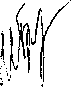 СМОЛЕНСК - 2012СодержаниеВВЕДЕНИЕ	 3Глава I РОЛЬ ГОСУДАРСТВА И ОБЩЕСТВЕННЫХ ОРГАНИЗАЦИЙ В СТАНОВЛЕНИИ И РАЗВИТИИ СРЕДНЕГО СПЕЦИАЛЬНОГО ХУДОЖЕСТВЕННОГО ОБРАЗОВАНИЯ В РОССИИ	   22 Социально-экономические, политические и идеологические предпосылки возникновения и развития художественного образования в России	 22 Этапы развития отечественного художественного образования 	44 Деятельность общественных организаций как важный фактор модернизации в сфере художественного образования	 78ГЛАВА II. ОРГАНИЗАЦИЯ УЧЕБНО-ВОСПИТАТЕЛЬНОГО ПРОЦЕССА СРЕДНИХ СПЕЦИАЛЬНЫХ ХУДОЖЕСТВЕННЫХ УЧЕБНЫХ ЗАВЕДЕНИЙ ВО ВТОРОЙ ТРЕТИ XIX - НАЧАЛЕ XXВВ	 103 Возникновение и развитие Рисовальной школы для вольноприходящих при Петербургском обществе поощрения художников (Императорском обществе поощрения художеств) и Московского училища живописи, ваяния и зодчества при Московском художественном обществе	  103 Организация учебно-воспитательного процесса в Училище живописи, ваяния и зодчества и Рисовальной школе общества поощрения художеств	 135 Принципы организации Московского училища живописи, ваяния и зодчества и Рисовальной школы Общества поощрения художеств. Формы и методы, применявшиеся в данных учебных учреждениях художественного образования	   157ЗАКЛЮЧЕНИЕ	 170ЛИТЕРАТУРА	  174ПРИЛОЖЕНИЯ	 192ВВЕДЕНИЕЗа прошедшие столетия (XIX, XX вв.) значительно изменилось не только само российское общество, направление его развития, но и вместе с тем направление поисков для педагогической науки, предназначенной отвечать на сложные и простые вопросы одновременно. Воспитание, обучение, взаимодействие социальных институтов на каждом новом витке развития общества вынуждены перестраиваться в соответствии с происходящими изменениями. Каждый раз приоритеты в развитии в нашей стране смещаются - религия, монархия, идеологические установки или полная утрата всего перечисленного как новый продукт в иерархии ценностей, а затем опять поиск и формирование новой нравственности. И чем быстрее происходила смена идеологической модели, тем стремительнее отрицался наработанный десятилетиями опыт. Причём временные промежутки становились всё короче.Не задавая риторического вопроса «Как долго на сей раз?», возможно, предпочтительнее попытаться проанализировать подобную ситуацию на очередной реальной модели как примере исторического сценария, определив основные признаки и установив те отрицательные тенденции, выявление которых позволит в настоящем и будущем избежать ряда ошибок и недочётов. А также, установив в исследовании ряд позитивных характеристик, использовать их в целях оптимизации работы составляющих компонентов системы, в частности, художественного образования сегодня. Такой подход тем более оправдан, что «в XXI веке перспективы развития художественного и эстетического образования в России столь же туманны, сколь они были туманны и в XX веке» [40, 7].В мировом масштабе стремительно меняются экономическая деятельность, её техническая база и организационные формы, структура, условия и требования к уровню знаний и квалификации человека. Уже в XX веке мир столкнулся с проблемой выбора дальнейшего пути развития. Что выбрать: технологии, нещадное истребление недр планеты или путь гармонии между человеком и природой? В этих условиях роль культуры и её исторического наследия как благотворного фактора в воспитании подрастающего поколения занимает особое место.В последнее время значительно возросли роль и значение исторического знания как незаменимого компонента, связывающего современное состояние образования с многовековым историческим опытом. Согласно идее педагогической антропологии К.Д. Ушинского [23, 183], фундамент научного педагогического знания должны составлять законы таких наук, как анатомия, физиология и патология человека, психология, логика, философия, география, статистика, политическая экономия и, конечно, история. К истории К.Д. Ушинский относит историю религии, цивилизации, философских систем, литератур, искусств и собственно воспитания [23, 183]. На использовании законов истории следует строить фундамент настоящей и будущей педагогической науки.В России в области художественного образования периода XIX (1830 г.) - начала XX (1917 г.) вв. не только сложились условия для формирования отдельных специальных заведений. Процесс принял целенаправленный характер и как результат был закреплён Положением 1902 г., в котором правительство России определило роль государства в становлении и развитии художественно-промышленного образования [82, 579]. Было положено начало формированию российской школы дизайна XX века, выделившегося позднее в самостоятельную специальность.Изучение исторических этапов становления указанных заведений необходимо для формирования целостной картины развития теоретической мысли и практической деятельности как отдельных отечественных педагогов, так и общественных художественных организаций. Следует рассмотреть просветительскую, учебно-методическую, благотворительную стороны деятельности Рисовальной школы и Московского Училища живописи, ваяния и зодчества.История художественного образования в профессиональном художественном и педагогическом сообществе рассматривается, как правило, либо в контексте истории изобразительных искусств (архитектуры, живописи, скульптуры, ДПИ, школ навыков и традиций), либо в контексте истории развития методик преподавания изобразительных и пластических искусств, а не в рамках истории образования. Кроме того, зачастую игнорируется вклад общественных организаций, которые, наряду с правительством, сыграли выдающуюся роль не только в научном и культурном развитии русского общества, но также в его социальном развитии.Данное исследование содержит материал системного историкопедагогического анализа периодов становления и оформления художественного образования в нашей стране и развития его как системы на примере исторических этапов развития двух учебных заведений: Рисовальной школы при Санкт-Петербургском обществе поощрения художеств и Московского Училища живописи, ваяния и зодчества при Московском художественном обществе.Поэтому актуальность исследования обусловлена необходимостью обеспечения исторической преемственности поколений, воспитания бережного отношения к культурному наследию, сохранения, развития и распространения художественной культуры народов России. Важным является и сохранение единого социокультурного пространства страны на основах формирования российского самосознания и самоидентичности. Решение этих вопросов в немалой степени зависит от эффективности использования в педагогической практике культурно-образовательных традиций.Понятийный аппарат исследования.- художественное образование - историко-культурный феномен, условие и результат развития культуры конкретного народа, это процесс овладения и присвоения человеком художественной культуры своего народа и человечества, один из важнейших способов развития и формирования целостной личности, ее духовности, творческой индивидуальности интеллектуального и эмоционального богатства; система художественного образования - исторически сложившаяся сеть различных по замыслу, типам и организационным формам художественных образовательных учреждений, находящаяся (до 1917 г.) в ведении Министерства финансов, Министерства торговли и промышленности, Министерства Императорского двора, отражающая политику государства в области культуры и искусства;- художественные учебные заведения - учебные заведения для подготовки специалистов в области изобразительного, декоративно-прикладного искусства, художественной промышленности (дизайна), архитектуры и преподавателей художественных дисциплин.Понятие системы образования раскрыто в Законе Российской Федерации «Об образовании» [28, 10]. Согласно этому документу, в Российской Федерации это понятие представляет собой совокупность следующих взаимодействующих компонентов: преемственных образовательных программ различных уровня и направленности, федеральных государственных образовательных стандартов и федеральных государственных требований; сети реализующих их образовательных учреждений и научных организаций; органов, осуществляющих управление в сфере образования, и подведомственных им учреждений и организаций; объединений юридических лиц, общественных и государственнообщественных объединений, осуществляющих деятельность в области образования [28, 10].Согласно Концепции художественного образования в РФ, утверждённой приказом Министерства культуры РФ от 28 декабря 2001 года № 1403, «Художественное образование - это процесс овладения и присвоения человеком художественной культуры своего народа и человечества, один из важнейших способов развития и формирования целостной личности, ее духовности, творческой индивидуальности интеллектуального и эмоционального богатства» [88]. В этом же документе прописаны цели, задачи, содержание и основные методологические принципы художественного образования.Там же раскрыта связь художественного образования с общественными процессами: «содержание и методологические принципы художественного образования должны соответствовать актуальным задачам развития российского общества, мирового культурного процесса, способствовать всестороннему удовлетворению духовных запросов личности [88].Содержание художественного образования включает: формирование культурно-исторической компетентности, подразумевающей изучение теории и истории искусства разных эпох и народов; формирование художественно-практической компетентности, подразумевающей овладение средствами художественной выразительности различных видов искусств; формирование художественного вкуса и оценочных критериев в контексте духовно-нравственных и эстетических идеалов» [88, электронный ресурс].Сама Концепция опирается на основополагающий государственный документ «Национальную доктрину образования в Российской Федерации», который устанавливает приоритет образования в государственной политике, определяет стратегию и направления развития системы образования в России на период до 2025 года [88].Степень научной разработанности проблемы. Интерес к проблеме становления и развития художественного среднего специального образования в России во второй трети XIX - начале XX века обусловлен прежде всего тем, что обобщающих работ по развитию среднего специального художественного образования, где оно было бы представлено как часть российской системы образования, практически нет.Исследования и разработки, имеющие отношение к проблеме развития среднего специального образования в России во второй трети XIX - начале XX века, можно разделить на три группы в соответствии со временем: дореволюционные (до 1917 года), советские (1917-1991) и современные (с 1991 года).Первую группу составляют работы историков, педагогов, искусствоведов и художников XVIII, XIX и начала XX века. В аспекте исторического становления и развития художественных образовательных учреждений и распространении рисования как предмета большой вклад внесли теоретики и практики художественного образования: в XVIII веке - И. Аргунов, И.И. Бецкой, А.К. Головачевский, М.В. Ломоносов, А.П. Лосенко, И.И. Шувалов.; в XIX веке - И.И. Бецкой, А.Н. Бенуа, И.В. Буяльский, А.Г. Венецианов, А. Войцехович, Г.А. Гиппиус, С.К. Зарянко, Н.К. Зарянко, А.Е. Егоров,А.И. Иванов, А.И. Куинджи, А.Н. Оленин, И.Д. Прейслер, Н.К. Рерих,А.П. Сапожников, Н.П. Собко, С.Г. Строганов, Г.И. Угрюмов, П.П. Чистяков, В.К. Шебуев, А.Л. Штиглиц и др.Проблемы художественного образования представлены в трудах классиков отечественной и зарубежной философской и психологопедагогической мысли: с точки зрения развития творческих сил и эстетического воспитания - Р. Бретон, А. Дистервег, И. Гербарт, И. Кант, Я.А. Коменский, И.Г. Песта- лоцци, Ж.-Ж. Руссо, Ф. Фребель и др.; в области психологии творчества - Б.Г. Ананьев, Л.И. Божович, Л.С. Выготский, П.Я. Гальперин, А.Ф. Гартвиг, И.Ф. Добрынин, Л.В. Занков, И.С. Кон, B.C. Кузин, Н.Д. Левитов, А.Н. Леонтьев, Ю.А. Полуянов,Н.Н. Ростовцев, Е.В. Шорохов, Д.Б. Эльконин и др.Ко второй группе исследований (1917-1991) по проблемам художественного образования и воспитания можно отнести следующие: по теории и методике художественного образования, обучения изобразительному и декоративно-прикладному искусству - работы Г.В. Беда,Н.С. Боголюбова, Н.Н. Волкова, B.C. Кузина, С.П. Ломова, Б.М. Неменского,Н.Н. Ростовцева, Н.М.Сокольниковой, Е.В. Шорохова, Б.П. Юсова и др.; по истории развития художественных учебных заведений России и методов обучения искусству во второй трети XIX - начала XX века -Э.М. Белютина, Н.А. Дмитриевой, О.А. Лясковской, Н.М. Молевой, З.И. Фомичёвой и др.; диссертационные исследования до 1991 года по истории развития художественного образования и художественных обществ: М.Х. Данашев исследовал методическое наследие русской академической школы рисунка в Академии художеств; Степанов М.С. рассматривал среднее и низшее художественно-промышленное образование в дореволюционной России; Миро- любова Г.А. - роль Общества поощрения художеств в развитии русской литографии; Вайтенс А.Г. - архитектурное образование во Всероссийской Академии художеств в 1932 - 1941 гг. и др.К третьей группе научных работ (с 1991 г. по настоящее время) относятся диссертационные исследования по истории развития художественного, художественно-промышленного и архитектурного образования и художественных обществ: И.И. Комаровой «Объединения архитекторов и их роль в общественной и культурной жизни пореформенной России»; В.М. Зубец «Развитие художественно-промышленного образования в России» на примере Строгановского училища; Н.Н. Манжос «Становление и развитие среднего художественного образования в регионах России в конце XIX-XX веках: На примере Саратовского художественного училища имени А.П. Боголюбова»; Л.А. Кольстет «История архитектурного образования в России»; А.В. Тол- стоуховой «История развития художественного образования в Алтайском крае: Вторая половина XX века» и др.Изучение соответствующей литературы и её анализ показал, что все исследования и краткие исторические экскурсы в области художественного образования не носили системного историко-педагогического характера, не воссоздавали целостной картины развития системы среднего специального художественного образования в России во второй трети XIX - начале XX века. В этих работах не рассматривалась деятельность Рисовальной школы Санкт-Петербурга и Московского Училища живописи, ваяния и зодчества как часть педагогической образовательной системы в едином историческом процессе. Во многих исследованиях (Э.М. Белютина, Н.М. Молевой, М.Х. Данашева, Н.Н. Ростовцева) в качестве центра художественного образования рассматривается Академия художеств, оказавшая наиболее сильное влияние на дальнейшее развитие культуры России как высшее художественное заведение. Кроме того, недостаточно чётко обозначена роль общественных организаций и обществ в формировании системы среднего специального художественного образования России.Всесторонний анализ философской, искусствоведческой, психологопедагогической литературы, архивных источников и педагогической практики позволил выявить ряд противоречий: между высоким педагогическим потенциалом художественных образовательных учебных заведений второй трети XIX - начале XX века и неразработанностью теоретических основ и прикладных аспектов ее внедрения в современный учебно-воспитательный процесс; между позитивным опытом формирования художественных учебных заведений второй трети XIX - начала XX вв. в области художественного воспитания и образования и реализацией этих идей в практике современной художественной школы (начальной, профессиональной, высшей); между существующим опытом и традициями по формированию ценностей художественной культуры личности, накопленными в истории педагогической мысли России, и использованием этого опыта в современной школе.Исходя из этого проблема исследования состоит в том, чтобы на основе историко-теоретического анализа обосновать направления разрешения противоречия между актуальностью осмысления образовательного процесса в средних специальных художественных учебных заведениях России во второй трети XIX - начале XX века и недостаточной изученностью этого процесса в соответствии с запросами теории и практики художественного образования в современной России.Актуальность проблемы, её недостаточная теоретикометодологическая разработанность определили тему настоящего исследования - «Развитие среднего специального художественного образования в России во второй трети XIX - начале XX веков».Хронологические рамки исследования включают период второй трети XIX века (1830-е гг.) до начала XX века (1917 год): создание Общества поощрения художеств и основание мастерских при Московском художественном обществе, события двух войн XX века (1905 и 1914 гг.) и произошедшей революции 1917 г., изменившей содержание художественного образования.Цель исследования - разработка, систематизация и формирование целостной историко-педагогической картины становления и развития художественного образования в Российской империи на примере художественных учебных заведений с учётом роли общественных организаций.Объект исследования - система художественного образования в России.Предмет исследования - содержание деятельности и основные направления преобразований в художественных учебных заведениях Российской империи на примере Рисовальной школы Санкт-Петербурга и Московского Училища живописи, ваяния и зодчества.Сформулированные цель, объект и предмет исследования определили следующие его задачи: Проанализировать основные предпосылки, внешние и внутренние факторы, способствовавшие становлению учебных заведений художественного образования в России: Московского училища живописи, ваяния и зодчества и Рисовальной школы Общества поощрения художеств. Определить место художественных обществ России в процессе формирования и развития средних специальных учебных заведений - Московского училища живописи, ваяния и зодчества и Рисовальной школы Санкт- Петербурга. Охарактеризовать этапы развития учреждений среднего специального художественного образования - Московского училища живописи, ваяния и зодчества и Рисовальной школы Общества поощрения художеств, рассмотреть направления их многогранной деятельности. Раскрыть принципы организации Московского училища живописи, ваяния и зодчества и Рисовальной школы Общества поощрения художеств, а также формы и методы, применявшиеся в данных учебных учреждениях художественного образования.Методологической основой исследования являются современные культурологические, философские, исторические, аксиологические, эстетические, историко-педагогические идеи и теории, а также теоретические основы художественного образования и эстетического воспитания. В частности: культурологические, философские, исторические труды (Г.В. Драч,В.А. Змеев, И.И. Комарова, Т.С. Кун, Н.С. Розов, А.Д. Тойнби,О.Шпенглер); аксиологические исследования (М.В. Богуславский, А. А. Ивин,В.В. Ильин, В.Я. Лыкова, Т. Парсонс, А.П. Сманцер), способствующие пониманию взаимосвязи между ценностями социального и культурного характера и структурой личности; труды в области эстетики (Ю.Б. Борев, В.В. Бычков, B.C. Соловьёв), раскрывающие ценность искусства как особой формы общественного сознания; работы по методологии историко-педагогических исследований - Б.М. Бим-Бад, М.В. Богуславский, С.Ф. Егоров, Е.А.Князев, Г.Б. Корнетов, Н.П. Сенченков и др., способствующие адекватной трактовке процесса развития отечественного художественного образования исследуемого периода; результаты и выводы, содержащиеся в трудах о художественном образовании в системе профессионально-педагогической подготовки (Г.Н. Казилов, Т.С. Комарова, B.C. Кузин, С.Ф. Ломов, P.M. Чумичёва и др.), способствующие формированию методологических подходов к анализу содержания среднего специального художественного образования; выводы, содержащиеся в трудах по теории художественного творчества и эстетического воспитания - П.П. Блонский, Л.С. Выготский, И. Кант, Я.А. Коменский, И.Г. Песталоцци, Ж.-Ж. Руссо, С.Т. Шацкий и др.Методы исследования: в ходе исследования применён комплекс методов, нацеленных на изучение процесса развития отечественного художественного среднего специального образования второй трети XIX - начала XX вв.: историко-структурный, конструктивно-генетический, историкокомпаративистский, биографический, монографический метод, метод актуализации.Источниковая база исследования. Спектр источников можно разделить на следующие группы: труды по истории педагогики, посвящённые теоретическому осмыслению процесса развития общего образования в России исследуемого периода; научные работы по истории искусства, посвящённые анализу педагогического процесса в художественных учреждениях России; официальные нормативно-правовые документы, связанные с развитием художественного образования России во второй трети XIX (1830 г.) - начале XX вв. (1917 г.); учебные планы, программы и методическая литература по художественному образованию рассматриваемого периода; публикации, отражающие развитие специального художественного образования в российской школе и педагогике 1990-х и 2000-х годов; официальные документы (постановления, правительственные решения, приказы, законы) - в области художественного образования; мемуарные работы, раскрывающие педагогические методы художни- ков-педагогов и состояние художественного образования периода второй трети XIX (1830 г.) - начала XX вв. (1917 г.).Диссертантом использованы документы десяти фондов центральных архивов: Российского государственного исторического архива (РГИА), ф. 468 (Кабинет Его Императорского Величества МИДВ. От 1715 г.), ф. 789 (Академия художеств), ф. 791 (Общество им. Куинджи. 1909-1930 гг.), ф. 1405 (Министерство юстиции. От 1915 г.); Центрального государственного исторического архива Санкт-Петербурга (ЦГИА СПб), ф. 287 (Петроградское особое городское об обществах присутствие), ф. 400 (Правила рисовальной школы Императорского общества поощрения художеств), ф. 448 (Всероссийское общество поощрения художеств, г. Петроград); Отдела Рукописей Российской государственной библиотеки (ОР РГБ), ф. 459, ф. 1154; Научнобиблиографического архива Российской Академии художеств (НБА РАХ), ф. 11.При этом наиболее значимыми для исследования являются документы, находящиеся в Российском государственном историческом архиве, в фонде Академии художеств, где хранятся все данные о её подведомственных учреждениях. Важное значение имеют документы фонда Всероссийского общества поощрения художеств, сохранившиеся в Центральном государственном историческом архиве Санкт-Петербурга, недостаточно хорошо изученные. Переписка администрации Московского Училища, членов Московского художественного общества с Академией художеств и письма Президента Академии в канцелярию Министра Императорского Двора, Министерств Торговли и промышленности и Финансов позволяют развёрнуто судить о структуре управления системой художественного образования Российской империи конца XIX - начала XX века. Эти источники свидетельствуют также о процессах реорганизации системы, пристрастном отношении Министерства Императорского двора к делам художественных заведений в нашей стране.Комплексное изучение этапов развития двух учебных заведений, представляющих центры среднего художественного образования России в XIX - начале XX века, потребовало от диссертанта междисциплинарного подхода к анализу, использования в том числе искусствоведческого подхода к рассмотрению некоторых аспектов исследования.Этапы исследования.Первый этап (2006 - 2007) - поисковый. Проводилось определение исходных методологических и теоретических позиций исследования, необходимого круга источников, подбор адекватных методов исследования, сбор основной содержательной информации. Составление библиографического списка.Второй этап (2008 - 2009) — теоретический, в течение которого осуществлялась систематизация основного содержания, апробация материалов исследования в публикациях и выступлениях, написание текста диссертационного исследования.Третий этап (2010 - 2011) - обобщающий. Он включал в себя публикацию статей. Осуществлялись обобщение полученной информации, обработка, анализ и формулирование выводов по результатам исследования, оформление текста диссертации.Наиболее существенные результаты, полученные лично диссертантом, их научная новизна: художественное образование выделено из контекста истории искусства и представлено как самостоятельная область историко-педагогического знания; уточнены этапы формирования и развития учебных заведений дореволюционной системы художественного образования; показано, что в условиях промышленной модернизации России в начале XX века сложилась уникальная многоуровневая и доступная для широких слоев населения система художественного образования; в педагогический оборот введены неопубликованные архивные материалы и данные о педагогической деятельности, вкладе российских архитекторов, художников в художественное образование; впервые сведены воедино и систематизированы разнообразные данные об учебных программах и курсах художественных учебных заведений; показана роль и большой личный вклад государственных деятелей, представителей культуры, видных художников, архитекторов и педагогов в реорганизации российской системы художественного образования на примере Московского Училища живописи, ваяния и зодчества и Санкт- Петербургской Рисовальной школы Общества поощрения художеств; рассмотрена внеучебная просветительская деятельность художественных учебных заведений и общественных организаций; определены значимость и роль общественных организаций - обществ — как особой культурной ниши, повлиявшей на становление учебных заведений.Теоретическая значимость исследования состоит в том, что представленная в нем эволюция среднего художественного образования второй трети XIX - начала XX веков значительно восполняет имеющиеся пробелы в характеристике развития отечественного художественного образования рассматриваемого периода, что вносит определённый вклад в создание адекватной историко-теоретической модели процесса развития отечественного среднего специального и высшего художественного образования второй трети XIX - начала XX веков; выделенные в исследовании содержание и методы художественного образования существенно обогащают современную теорию и практику художественного образования; уточнены особенности этапов формирования и развития средних специальных учреждений художественного образования Москвы и Санкт-Петербурга второй трети XIX - началаXX вв., что содействует методологии сравнительно-педагогических исследований; сущностно определены понятия «художественное образование», «система художественного образования», «художественные учебные заведения», что обогащает теорию и историю художественного образования., определены место и роль художественного образования исследуемого периода в развитии культуры России и формировании её художественной интеллигенции, что вносит вклад в развитие культурологии образования.Практическая значимость исследования состоит в том, что представленные блоки положений и выводов могут быть использованы при разработке соответствующих разделов учебников, учебно-методических и учебных пособий по курсу «История художественного образования в России», «История отечественного искусства», «История методов обучения изобразительному искусству в России», «Становление художественного образования в России»; в высшей и средней художественной школе при преподавании аналогичных учебных курсов теории и истории художественного образования, в частности, художественных, педагогических и архитектурных специальностей вузов; при проведении занятий в системе повышения квалификации и переподготовки педагогов и административных работников средних учебных заведений сферы культуры и искусства по тематике: «Развитие концептуальных основ современного художественного образования в России и исторический опыт его развития на протяжении XIX - XX веков», «Исторический опыт развития отечественного художественного среднего и высшего образования и пути его современной модернизации», «Современные модели художественного среднего специального и высшего образования в России и опыт их исторических аналогов»; при организации деятельности современных российских средних и высших художественных образовательных учреждений; в сфере возрождения лучших традиций деятельности отечественных государственных и общественных организаций декоративно-прикладного искусства и специального художественного образования.Достоверность и обоснованность результатов и выводов исследования обеспечиваются: опорой на системный характер его теоретико-методологических оснований; многообразием фактического материала исследования; использованием системы методов, адекватных предмету, цели и задачам исследования; преемственностью и последовательностью в реализации исходных теоретических материалов.Апробация результатов исследования. Основные положения исследования докладывались на: заседаниях кафедры педагогики Смоленского государственного университета, теоретических семинарах аспирантов, на международных и межрегиональных научно-практических конференциях; международных конференциях: научно-практической конференции «Проблемы современного художественно-графического образования», посвящённой 50-летию художественно-графического факультета Смоленского государственного университета (Смоленск, 2010); научно-практической конференции по актуальным проблемам педагогического образования «Учитель и время», посвящённой памяти А.Е. Кондратенкова (Смоленск, 2009); научно-практической конференции «Социально-экономическое развитие региона: опыт, проблемы, инновации», проводимой на базе Смоленского филиала федерального государственного бюджетного образовательного учреждения высшего профессионального образования Российский государственный торгово-экономический университет (Смоленск, 2011).Основные идеи и результаты исследования получили отражение в: серии статей, опубликованных в рецензируемом журнале «Известия Смоленского государственного университета» (№1(9); №2(10); № 4(12); №4(16)); экспозиции областной выставки «Палитра года 2011» Смоленского отделения Союза художников РФ в секции «Искусствоведение»; в лекциях и семинарских занятиях со студентами специальности «Дизайн» Смоленского филиала Российского государственного торговоэкономического университета (2010-2011) и художественного отделения Смоленского государственного института искусств (2010-2011).На защиту выносятся следующие положения: Предпосылками возникновения и становления систематизированного художественного образования в России стали социально-экономические (рост городов и численности населения страны; подъём культуры, образования, появление меценатов, развитие благотворительности), внутриполитические (учреждение Академии художеств, Министерства Императорского двора, подведомственного лично императору) и идеологические факторы (искусство являлось идеологическим рычагом влияния для монархии внутри страны и за её пределами и олицетворяло собой величественный образ Российской империи), сыгравшие решающую роль на начальном этапе зарождения учебных учреждений. Важная роль в формировании и развитии Московского училища живописи, ваяния и зодчества и Рисовальной школы Санкт-Петербурга принадлежала художественным Обществам (Московскому художественному обществу и Обществу поощрения художеств) - общественным организациям, объединившим просвещённую интеллигенцию русского общества, представителей знаменитых родов и званий, членов императорской фамилии. Благодаря влиянию общественности решалось большинство вопросов в сфере модернизации художественного образования: разработка и согласование учебных программ, организация выставок и аукционов, участие в работе комитетов при правительстве по художественному и техническому образованию, комитетов по управлению учебными заведениями художественного профиля, организация воспитательной работы. Обоснованы этапы формирования художественных учебных заведений России (Московского училища живописи, ваяния и зодчества Московского художественного общества и Рисовальной школы Императорского общества поощрения художеств): 1830 - 1850 гг. - образование художественных кружков, обществ, дальнейшее формирование рисовальных классов и профессиональных средних художественных учебных заведений на их основе; 1850 - 1880 гг. - период структурного роста (учреждение музеев, библиотек, салона, принятие собственных уставов, формирование филиалов Рисовальной школы и художественных отделений Московского училища живописи, ваяния и зодчества); 1890 - 1917 гг. - преобразование в высшее учебное заведение, приобретение относительной независимости от Академии художеств (МУВиЗ); расширение функций и направлений деятельности, открытие специальных художественных классов (Рисовальная школа).Художественными образовательными учреждениями осуществлялась управленческая, образовательная, учебно-методическая, выставочная, художественная, музейная, благотворительная и культурно-просветительская деятельность. Московское училище живописи, ваяния и зодчества и Рисовальная школа Общества поощрения художеств были открытыми внесословными учебными заведениями, применявшими свободную форму обучения и тематику творческих работ. Учреждения играли роль народных художественных школ, восполняя пробел в подготовке художников-практиков и художников- ремесленников для страны, вели подготовку учебных программ и уставов, одновременно являясь зависимыми от Академии художеств в вопросе их согласования. Рассматриваемые учебные заведения обучали студентов обоего пола, избавляли учеников, окончивших курс полностью, от общего конкурсного экзамена при поступлении в Академию художеств. Данные учреждения управлялись комитетами Московского художественного общества и Общества поощрения художеств, куда также входили члены Академии художеств.Программа обучения в Московском училище живописи, ваяния и зодчества состояла из двух частей - художественной и общеобразовательной, в то время как в Рисовальной школе все предметы (художественные и научные) преподавались параллельно. Сходство состояло в том, что изучались основные предметы: рисунок, живопись; история искусств, анатомия, начертательная геометрия, теория перспективы. Главное отличие организации учебного процесса в Рисовальной школе от Московского училища живописи, ваяния и зодчества состояло в наличии художественно-промышленных мастерских и классов для вольноприходящих (разнополых), для лиц, готовившихся стать рисовальщиками по художественно-промышленным производствам, а также для поступающих в Императорскую Академию художеств. В Московском училище живописи, ваяния и зодчества разделение существовало только по специальностям подготовки: живописцы, скульпторы, архитекторы.Объём и структура диссертационной работы определяется логикой историко-педагогического исследования и состоит из введения, двух глав, заключения, списка литературы и приложений. Основное содержание диссертации составляет 173 страницы.ЗАКЛЮЧЕНИЕПроведённое исследование историко-педагогического объекта позволяет сделать ряд выводов, имеющих ценность для развития современной системы художественного образования. Современная система подготовки специалистов художественного профиля основывается на фундаменте, который был сформирован в России в период середины XIX - начала XX веков, а затем и советской властью. Многоуровневая вертикаль по обучению художественной грамоте учащихся всех слоёв населения включала в себя высшие художественные и художественнопромышленные училища, художественно-промышленные школы, художественно-промышленные учебные мастерские, рисовальные классы.Этому способствовали следующие факторы: социально-экономическое развитие, рост городов и численности населения страны; подъём культуры, образования, появление меценатов, развитие благотворительности; увеличение числа школ, лицеев, училищ и институтов, нуждающихся в учителях и квалифицированных преподавательских кадрах; потребности промышленности в специалистах прикладного художественного образования (от художника-конструктора до рабочего, владеющего черчением), стремительный рост производственной сферы. В рассматриваемый период общественные организации создали благоприятные условия для работы образовательных учреждений, привлекая к финансированию представителей состоятельных сословий. В начале XX века большая часть средств уже приходилась на долю государства. Кроме того, первый опыт разработки методик преподавания, управления и организации учебного процесса в Московском училище живописи, ваяния и зодчества и Рисовальной школе общества поощрения художеств осуществлялся силами общественных организаций. Рассматриваемые этапы развития художественных учебных заведений (1830 - 1850 гг.; 1850-1890 гг.; 1890-1917 гг.) обусловлены возникнове- ниєм (30-е гг.) и развитием художественных обществ (Общества поощрения художеств и Московского художественного общества), при которых в дальнейшем проходило становление Московского училища живописи, ваяния и зодчества и Рисовальной школы. Организация обучения в учебных заведениях повлияла в конечном итоге на генезис материальной и духовной культуры. Выдающиеся художники и педагоги, вышедшие из стен Московского Училища живописи, ваяния и зодчества и Рисовальной школы, с успехом завершили затем своё обучение в Академии художеств, создали тот пласт культуры, который был и, несомненно, будет востребован многими поколениями наших соотечественников и признан за рубежом. Централизованное управление позволило успешно расширить сеть учебных заведений низшего звена (рисовальных классов, художественноремесленных мастерских, художественно-промышленных школ), но мешало развитию средних и высших художественных образовательных учреждений, подведомственных Академии. Творческая интеллигенция (видные художники, архитекторы, педагоги) стала тем локомотивом, который значительно подвинул решения организационных, управленческих, учебных задач в развитии рассмотренных художественных учебных заведений, особенно на начальном этапе. И, как следствие, было привлечено внимание государственных деятелей, представителей министерств, торговли и промышленности. Следует выделить деятельность Великой княгини Марии Павловны, директоров Рисовальной школы архитектора Е.А. Сабанеева и Н.К. Рериха; художника А.И. Куинджи, директора Московского училища князя А.Е. Львова и др. Административно-управленческая, творческая, методическая деятельность Рисовальной школы и Московского училища живописи, ваяния и зодчества обеспечила высокие результаты, во многом оправдав ожидания общественности. Она повлияла на формирование всей системы (начального, среднего и высшего) художественного образования на рубеже XIX - XX веков, явившись примером для многих аналогичных заведений России.В результате высокого спроса на специалистов художественного профиля для промышленности учебные программы и курсы были переработаны: технические предметы (черчение, начертательная геометрия, теория перспективы) были добавлены в специальные курсы (для поступающих в Академию художеств, проходящих обучение для работы на художественнопромышленных производствах) такого учреждения, как Рисовальная школа Общества поощрения художеств. Переработка учебных программ послужила причиной разделения специальностей, появления художественнопромышленных учебных заведений именно в этот период. В дальнейшем (после 1917 г.) с развитием производства тенденция только усилилась, что привело позднее к разделению специальностей на два направления: художественно-конструкторское (промышленное) и гуманитарное (учитель рисования для общеобразовательной школы, художник).Несмотря на существующие исследования путей развития системы российского художественного образования в начале XXI века, вектор его развития в условиях современной цивилизации остаётся всё ещё мало исследованным. Важное методологическое условие историко-педагогического исследования - социальный подход, изучение конкретно-исторических форм существования историко-педагогического процесса.Вместе с тем выполненное исследование не исчерпало всей совокупности проблем изучения художественного образования в России и сможет внести свой посильный вклад в изучение проблемы восстановления большого полотна многовекового мирового историко-педагогического процесса. В качестве перспективных линий для дальнейших исследований можно определить такие, как вклад Центрального училища технического рисования барона A.JI. Штиглица в развитие художественно-промышленного образования России, особенности становления Училища; вопросы реорганизации и особенности развития других художественных школ Российской империи. Так-же интерес представляет исследование деятельности таких учебных заведений, как Одесская художественная школа, Казанская художественная школа.